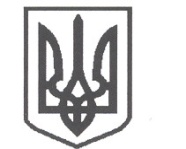 УКРАЇНАСРІБНЯНСЬКА СЕЛИЩНА РАДАВИКОНАВЧИЙ КОМІТЕТРІШЕННЯ18 листопада 2021 року     					              	      № 260смт СрібнеПро    внесення    змін    до     рішень виконавчого комітету Срібнянської селищної ради На підставі розділу V наказу Міністерства регіонального розвитку, будівництва та житлово-комунального господарства №239 від 12 вересня 2018 року про затвердження Порядку розгляду органами місцевого самоврядування розрахунків тарифів на теплову енергію, її виробництво, транспортування та постачання, а також розрахунків тарифів на комунальні послуги, поданих для їх встановлення та з врахуванням пункту 98 постанови Кабінету Міністрів України №869 від 01 червня 2011 року «Про забезпечення єдиного підходу до формування тарифів на комунальні послуги». На підставі розрахунків АКЦІОНЕРНОГО ТОВАРИСТВА «ОБЛТЕПЛО-КОМУНЕНЕРГО» щодо коригування тарифу на теплову енергію її виробництво, транспортування і постачання та послугу з постачання теплової енергії для споживачів категорії «бюджетні організації і установи»,  відповідно до підпункту 2, пункту а, частини першої, статті 28, частини 6 статті 59 Закону України «Про місцеве самоврядування в Україні, виконавчий комітет селищної ради вирішив:Внести зміни до рішення виконавчого комітету селищної ради від 22.10.2021 № 239 «Про встановлення тарифів на теплову енергію, її виробництво, транспортування та постачання», а саме:Викласти підпункт 2 пункту 1 в новій редакції:для потреб бюджетних установ:тариф на теплову енергію – 5029,03 грн/Гкал (без ПДВ) за такими  складовими:тариф на виробництво теплової енергії – 3772,30 грн/Гкал (без ПДВ);тариф на транспортування теплової енергії – 1234,60 грн/Гкал (без ПДВ);тариф на постачання теплової енергії – 22,13 грн/Гкал (без ПДВ).Внести зміни до додатків 1-4 стосовно структури тарифів на теплову енергію, її виробництво, транспортування, постачання для потреб бюджетних установ (додаються).Викласти підпункт 2 пункту 1 рішення виконавчого комітету від 22.10.2021 №240 «Про встановлення тарифів на послугу з постачання теплової енергії» в новій редакції, а саме:для потреб бюджетних установ – 6034,84 грн/Гкал (з ПДВ).Контроль за виконанням даного рішення покласти на першого заступника селищного голови Віталія ЖЕЛІБУ.Селищний голова	Олена ПАНЧЕНКО